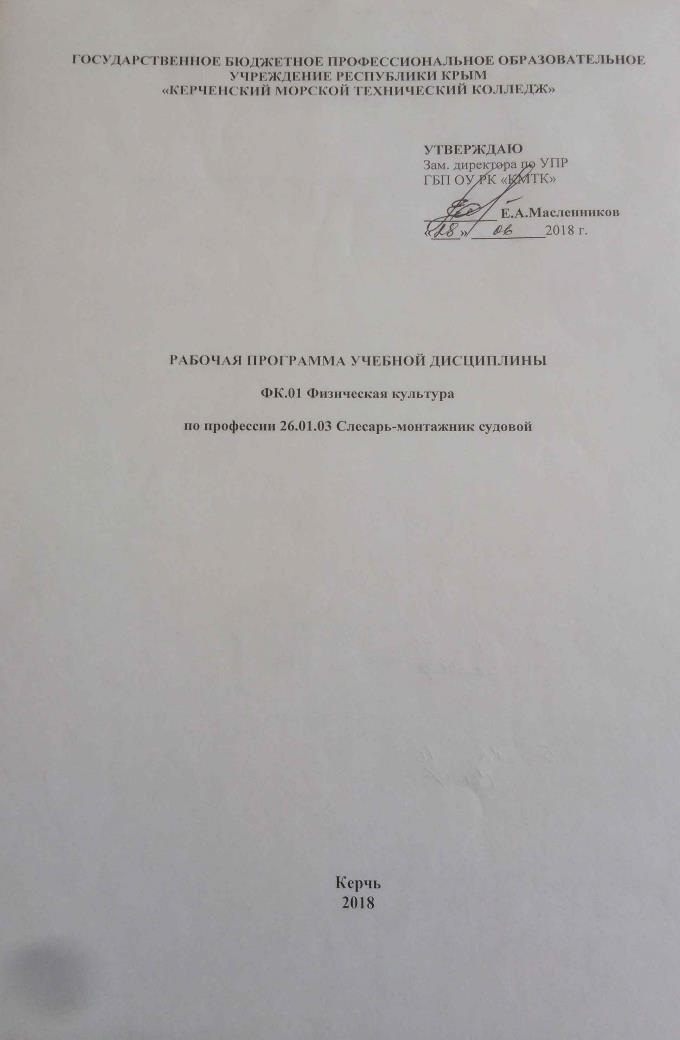 ГОСУДАРСТВЕННОЕ БЮДЖЕТНОЕ ПРОФЕССИОНАЛЬНОЕ ОБРАЗОВАТЕЛЬНОЕ УЧРЕЖДЕНИЕ РЕСПУБЛИКИ КРЫМ«КЕРЧЕНСКИЙ МОРСКОЙ ТЕХНИЧЕСКИЙ КОЛЛЕДЖ»РАБОЧАЯ ПРОГРАММА УЧЕБНОЙ ДИСЦИПЛИНЫФК.01 Физическая культурапо профессии 26.01.03 Слесарь-монтажник судовойКерчь2018 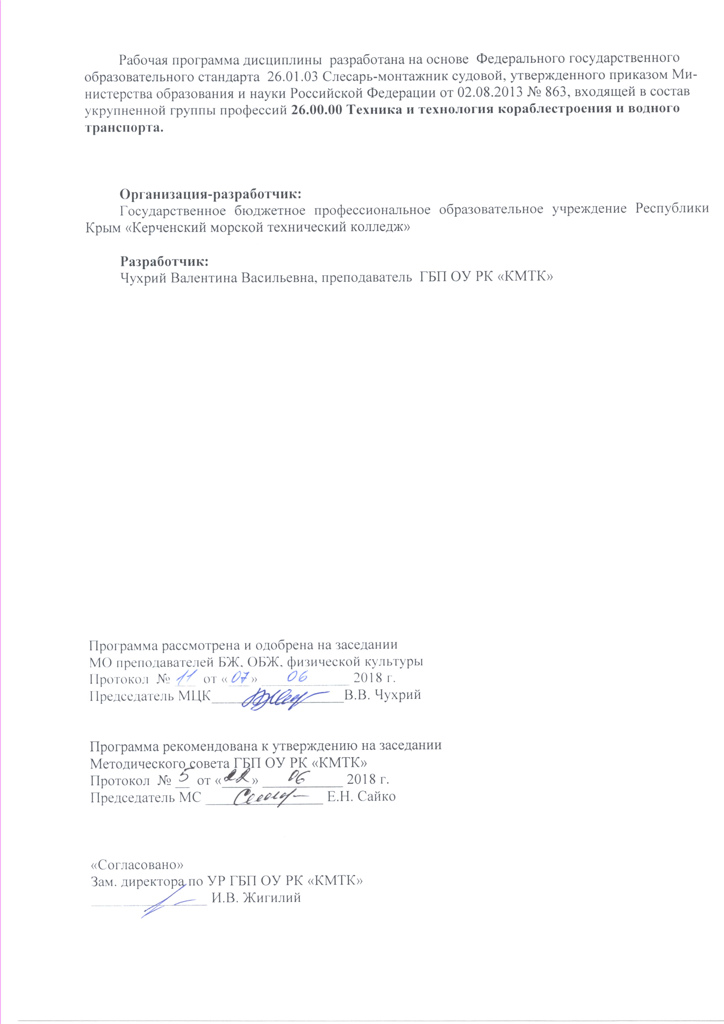 Рабочая программа дисциплины  разработана на основе  Федерального государственного  образовательного стандарта  26.01.03 Слесарь-монтажник судовой, утвержденного приказом Министерства образования и науки Российской Федерации от 02.08.2013 № 863, входящей в состав укрупненной группы профессий 26.00.00 Техника и технология кораблестроения и водного транспорта.Организация-разработчик:Государственное бюджетное профессиональное образовательное учреждение Республики Крым «Керченский морской технический колледж»Разработчик:Чухрий Валентина Васильевна, преподаватель  ГБП ОУ РК «КМТК»Программа рассмотрена и одобрена на заседании МО преподавателей БЖ, ОБЖ, физической культуры Протокол  № ___  от «___» ____________ 2018 г. Председатель МЦК__________________В.В. ЧухрийПрограмма рекомендована к утверждению на заседанииМетодического совета ГБП ОУ РК «КМТК»Протокол  № __  от «____» ___________ 2018 г. Председатель МС ________________ Е.Н. Сайко «Согласовано»Зам. директора по УР ГБП ОУ РК «КМТК»________________ И.В. ЖигилийСОДЕРЖАНИЕ1. паспорт ПРОГРАММЫ УЧЕБНОЙ ДИСЦИПЛИНЫФК.01 Физическая культура1.1. Область применения программыПрограмма учебной дисциплины является частью программы подготовки квалифицированных рабочих, служащих (ППКРС) в соответствии с ФГОС СПО по профессии  26.01.03 «Слесарь-монтажник судовой», Утвержден приказом Министерства образования и науки Российской Федерации от 2 августа 2013 г. N 863 и зарегистрирован в Минюсте России 20 августа 2013 г. N 29532.Программа учебной дисциплины может быть использована  профессиональной подготовке по профессии при наличии среднего полного образования, в профессиональном обучении и в дополнительном профессиональном образовании (в программах повышения квалификации и переподготовки).1.2. Место дисциплины в структуре основной профессиональной образовательной программы: дисциплина входит в общий гуманитарный и социально-экономический цикл.1.3. Цели и задачи дисциплины – требования к результатам освоения дисциплины:В результате освоения дисциплины студент должен уметь:- Использовать физкультурно-оздоровительную деятельность для укрепления здоровья; - Достижения жизненных и профессиональных целей.В результате освоения дисциплины студент должен знать:- О роли физической культуры в общекультурном, профессиональном и социальном развитии человека; -  Основы здорового образа жизни.1.4. Количество часов на освоение программы дисциплины:     максимальной учебной нагрузки обучающегося   80 часов, в том числе:обязательной аудиторной учебной нагрузки обучающегося  40  часов;самостоятельной работы обучающегося    40 часа.2. СТРУКТУРА И СОДЕРЖАНИЕ УЧЕБНОЙ ДИСЦИПЛИНЫ2.1. Объем учебной дисциплины и виды учебной работы2.2. Тематический план и содержание учебной дисциплины ФК.01 «Физическая культура»Для характеристики уровня освоения учебного материала используются следующие обозначения:1. – ознакомительный (узнавание ранее изученных объектов, свойств);2. – репродуктивный (выполнение деятельности по образцу, инструкции или под руководством);3. – продуктивный (планирование и самостоятельное выполнение деятельности, решение проблемных задач).3. условия реализации программы дисциплины3.1. Требования к минимальному материально-техническому обеспечениюРеализация учебной дисциплины требует наличия:- спортивные и тренажёрные комплексы;- спортивный зал; - открытый стадион широкого профиля с элементами полосы препятствий;Оборудование спортивного зала: мячи волейбольные и баскетбольные, волейбольная сетка, баскетбольные щиты и кольца, гимнастические маты, брусья параллельные, перекладина гимнастическая, гимнастические скамейки, учебные гранаты, столы теннисные.Технические средства обучения: компьютер с лицензионным программным обеспечением и мультимедиапроектом.3.2. Информационное обеспечение обученияПеречень рекомендуемых учебных изданий, Интернет-ресурсов, дополнительной литературыОсновные источники:Дополнительные источники:1. Барчуков, И.Г. Теория и методика физического воспитания и спорта: учебн. для использования в учебном процессе образовательных учреждений, реализующих программы СПО / И. С. Барчуков. М.: КноРус , 2011.2. Григорьев, О.А. Теоретические основы спортивной подготовки и тренировки: учеб.пособ. / Григорьев О.А. – М.: Еврошкола, 2010.3. Пехлецкий, Н.Н. Физическая культура для средних специальных учебных заведений: примерная программа / Н.Н. Пехлецкий, Г.И. Погодин, В.Г. Щербаков, Р.Л. Полтиевич. – М., 2003.4. Пузырь, Ю.П. Примерная комплексная программа и методические рекомендации по предмету «Физическая культура» для учащихся профессиональных училищ / Ю.П. Пузырь, И.П. Залетаев и др. – М.: Школьная книга, 2003.5. Холодов, Ж.К. Теория и методика физического воспитания и спорта /  Кузнецов В.С. – М.: Академия, 2000.6. Журнал «Физкультура и спорт». ФиС: Золотая библиотека здоровья [Электронный ресурс] // Режим доступа: URL: http://www.fismag.ru от 20.12. 2009. 4. Контроль и оценка результатов освоения ДисциплиныКонтрольная оценка результатов освоения дисциплины осуществляется преподавателем в процессе проведения практических занятий и лабораторных работ, тестирования, а также выполнения обучающимися индивидуальных заданий, проектов, исследований.5.ЛИСТ ИЗМЕНЕНИЙ, ДОПОЛНЕНИЙ УТВЕРЖДАЮЗам. директора по УПРГБП ОУ РК «КМТК»__________ Е.А.Масленников «____» __________2018 г.стр.ПАСПОРТ ПРОГРАММЫ УЧЕБНОЙ ДИСЦИПЛИНЫ 4СТРУКТУРА и содержание УЧЕБНОЙ ДИСЦИПЛИНЫ 5условия реализации программы учебной дисциплины10Контроль и оценка результатов Освоения учебной дисциплины11лист изменений, дополнений12Вид учебной работыОбъем часовМаксимальная учебная нагрузка (всего)80Обязательная аудиторная учебная нагрузка (всего) 40в том числе: теоретические4 практические занятия36Самостоятельная работа обучающегося (всего)40Итоговая аттестация  в форме  дифференцированного  зачета    Итоговая аттестация  в форме  дифференцированного  зачета    Наименование разделов и темСодержание учебного материала, лабораторные и практические работы, самостоятельная работа студентов, курсовая работа (проект)Содержание учебного материала, лабораторные и практические работы, самостоятельная работа студентов, курсовая работа (проект)Объем часовУровень освоения12234Раздел 1. Теоретические основы физической культуры4Тема 1.1.Физическая культура в общекультурной и профессиональной подготовке обучающегосяСодержание учебного материалаСодержание учебного материала2Тема 1.1.Физическая культура в общекультурной и профессиональной подготовке обучающегося1Инструктаж ОТ. 11, 2Тема 1.1.Физическая культура в общекультурной и профессиональной подготовке обучающегося2Основные понятия данной темы: физическая культура, физическое воспитание, физическое развитие, физическая и функциональная подготовленность, профессионально-прикладная физическая подготовка. Комплекс ГТО.11, 2Тема 1.1.Физическая культура в общекультурной и профессиональной подготовке обучающегосяСамостоятельная работа обучающихсяФизические способности человека и их развитие. (Основные понятия данной темы: физические способности (качества), коррекция телосложения, акцентированное и комплексное развитие физических качеств.Самостоятельная работа обучающихсяФизические способности человека и их развитие. (Основные понятия данной темы: физические способности (качества), коррекция телосложения, акцентированное и комплексное развитие физических качеств.2 Раздел  2.  Баскетбол16Тема 2.1. Техника игрыПрактические занятияПрактические занятия3Тема 2.1. Техника игры1Техника безопасности на занятиях баскетболом. Учебная игра1Тема 2.1. Техника игры2Совершенствование ведения мяча и бросков по  кольцу1Тема 2.1. Техника игры3Учебная игра1Тема 2.1. Техника игрыСамостоятельная работа обучающихсяВыполнение домашних заданий по разделу 2. « Баскетбол».Самостоятельная работа обучающихсяВыполнение домашних заданий по разделу 2. « Баскетбол».3Тема 2.2. Техника игры  в нападении и защитеПрактические занятияПрактические занятия3Тема 2.2. Техника игры  в нападении и защите1Техника игры  в нападении и защите1Тема 2.2. Техника игры  в нападении и защите2 Штрафной бросок – контрольный зачет1Тема 2.2. Техника игры  в нападении и защите3Учебная игра1Тема 2.2. Техника игры  в нападении и защитеСамостоятельная работа обучающихсяВыполнение домашних заданий по разделу 2. « Баскетбол». Комплекс ГТО.Самостоятельная работа обучающихсяВыполнение домашних заданий по разделу 2. « Баскетбол». Комплекс ГТО.3Тема 2.3. Двойной шаг, бросок в кольцоПрактические занятияПрактические занятия2Тема 2.3. Двойной шаг, бросок в кольцо1Двойной шаг, бросок в кольцо – контрольный бросок1Тема 2.3. Двойной шаг, бросок в кольцо2Учебная игра1Тема 2.3. Двойной шаг, бросок в кольцоСамостоятельная работа обучающихсяВыполнение домашних заданий по разделу 2. « Баскетбол». Комплекс ОРУ (обще-развивающие упражнения).Самостоятельная работа обучающихсяВыполнение домашних заданий по разделу 2. « Баскетбол». Комплекс ОРУ (обще-развивающие упражнения).2Раздел 3.  Волейбол20Тема 3.1. Техника игрыПрактические занятияПрактические занятия4Тема 3.1. Техника игры1Техника безопасности на занятиях  волейболом. Учебная игра1Тема 3.1. Техника игры2Совершенствование приёмов мяча снизу и сверху1Тема 3.1. Техника игры3Учебная игра1Тема 3.1. Техника игры4Приём, навес, удар.1Тема 3.1. Техника игрыСамостоятельная работа обучающихсяВыполнение домашних заданий по разделу 3 « Волейбол». Написание рефератов:Спорт в физическом воспитании студентов. (Массовый спорт и  спорт высших достижений, их цели и задачи. Студенческий спорт. Спортивная классификация. Система студенческих спортивных соревнований)Самостоятельная работа обучающихсяВыполнение домашних заданий по разделу 3 « Волейбол». Написание рефератов:Спорт в физическом воспитании студентов. (Массовый спорт и  спорт высших достижений, их цели и задачи. Студенческий спорт. Спортивная классификация. Система студенческих спортивных соревнований)4Тема 3.2. Подачи мячаПрактические занятияПрактические занятия2Тема 3.2. Подачи мяча1Подачи мяча: нижняя и верхняя1Тема 3.2. Подачи мяча2Подачи мяча верхняя в зоны—контрольный норматив1Тема 3.2. Подачи мячаСамостоятельная работа обучающихсяВыполнение домашних заданий по разделу 3 « Волейбол». Написание рефератов:Физические способности человека и их развитие. Физиологическая и биохимическая природа проявления физических способностей. Возрастные особенности развития.Самостоятельная работа обучающихсяВыполнение домашних заданий по разделу 3 « Волейбол». Написание рефератов:Физические способности человека и их развитие. Физиологическая и биохимическая природа проявления физических способностей. Возрастные особенности развития.2Тема 3.3. Техника и тактика игры в баскетболПрактические занятияПрактические занятия4Тема 3.3. Техника и тактика игры в баскетбол1Учебная игра, блокирование1Тема 3.3. Техника и тактика игры в баскетбол2Техника игры в защите1Тема 3.3. Техника и тактика игры в баскетбол3Техника игры в нападении1Тема 3.3. Техника и тактика игры в баскетбол4Тактические действия в защите и в нападении1Тема 3.3. Техника и тактика игры в баскетболСамостоятельная работа обучающихсяВыполнение домашних заданий по разделу 3 « Волейбол». Написание рефератов:Методические принципы, средства и методы развития быстроты, силы, выносливости, гибкости, ловкости. Возможности и условия акцентированного развития отдельных физических качеств.Самостоятельная работа обучающихсяВыполнение домашних заданий по разделу 3 « Волейбол». Написание рефератов:Методические принципы, средства и методы развития быстроты, силы, выносливости, гибкости, ловкости. Возможности и условия акцентированного развития отдельных физических качеств.4Раздел 4. Основы здорового образа жизни4Тема 4.1. Основы здорового образа жизниСодержаниеСодержание2Тема 4.1. Основы здорового образа жизни1Основы здорового образа жизни.11, 2Тема 4.1. Основы здорового образа жизни2Болезни, вызываемые воздействием никотина на организм; степени вреда, наносимого табакокурением на организм подростка, занимающегося физической культурой и спортом111, 2Самостоятельная работа обучающихсяВыполнение домашних заданий по разделу 4.  Написание рефератов:  Основные понятия: здоровье, образ жизни, дееспособность, трудоспособность, самооценка.Самостоятельная работа обучающихсяВыполнение домашних заданий по разделу 4.  Написание рефератов:  Основные понятия: здоровье, образ жизни, дееспособность, трудоспособность, самооценка.2Раздел 5. Гимнастика16Тема 5.1. Лазание по канатуПрактические занятияПрактические занятия2Тема 5.1. Лазание по канату1Техника безопасности на занятиях по гимнастике Общефизическая подготовка1Тема 5.1. Лазание по канату2Лазание по канату. Контрольный норматив1Тема 5.1. Лазание по канатуСамостоятельная работа обучающихсяВыполнение домашних заданий по разделу 4. «Гимнастика». Повороты на месте и в движении, повторить комплекс ОРУ, выполнение утренней физической зарядки.Самостоятельная работа обучающихсяВыполнение домашних заданий по разделу 4. «Гимнастика». Повороты на месте и в движении, повторить комплекс ОРУ, выполнение утренней физической зарядки.2Тема 5.2.  АкробатикаПрактические занятияПрактические занятия2Тема 5.2.  Акробатика1Совершенствование комбинации  по акробатике.1Тема 5.2.  Акробатика2Комбинация  по акробатике. Контрольный норматив1Тема 5.2.  АкробатикаСамостоятельная работа обучающихсяВыполнение домашних заданий по разделу 4. «Гимнастика». Выполнение контрольного норматива, упражнения для мышц брюшного пресса, спины, шеи, рук, ног.Самостоятельная работа обучающихсяВыполнение домашних заданий по разделу 4. «Гимнастика». Выполнение контрольного норматива, упражнения для мышц брюшного пресса, спины, шеи, рук, ног.2Тема 5.3. Висы и упорыПрактические занятияПрактические занятия4Тема 5.3. Висы и упоры1Простые и смешанные висы на перекладине1Тема 5.3. Висы и упоры2Подъём переворотом1Тема 5.3. Висы и упоры3Подтягивание – контрольный норматив1Тема 5.3. Висы и упоры4Упражнения на прессУпражнения на силуПресс  за 1 минуту - контрольный норматив1Тема 5.3. Висы и упорыСамостоятельная работа обучающихсяВыполнение домашних заданий по разделу 5. «Гимнастика». Составление и выполнение комплексов упражнений по разделу  5. «Гимнастика».Самостоятельная работа обучающихсяВыполнение домашних заданий по разделу 5. «Гимнастика». Составление и выполнение комплексов упражнений по разделу  5. «Гимнастика».4Раздел  6.  Лёгкая атлетика20Тема 6.1 Бег на короткие дистанцииПрактические занятияПрактические занятия4Тема 6.1 Бег на короткие дистанции1Техника безопасности на уроках легкой атлетики. Совершенствование техники бега на . по частям 30м.,60м.1Тема 6.1 Бег на короткие дистанции2Бег на Контрольный норматив1Тема 6.1 Бег на короткие дистанции3Бег 200м1Тема 6.1 Бег на короткие дистанции4Бег 500м Контрольный норматив1Тема 6.1 Бег на короткие дистанцииСамостоятельная работа обучающихсяВыполнение домашних заданий по разделу 6. «Лёгкая атлетика». Утренняя гимнастика, оздоровительный бег, кросс до 15-18 минут.Самостоятельная работа обучающихсяВыполнение домашних заданий по разделу 6. «Лёгкая атлетика». Утренняя гимнастика, оздоровительный бег, кросс до 15-18 минут.4Тема 6.2. Прыжок в длинуПрактические занятияПрактические занятия2Тема 6.2. Прыжок в длину1Прыжок в длину с места Контрольный норматив1Тема 6.2. Прыжок в длину2Прыжок  в длину с разбега1Тема 6.2. Прыжок в длинуСамостоятельная работа обучающихсяВыполнение домашних заданий по разделу 6. «Лёгкая атлетика».  Специальные упражнения прыгуна (многоскоки, ускорения, маховые упражнения для рук и ног)Самостоятельная работа обучающихсяВыполнение домашних заданий по разделу 6. «Лёгкая атлетика».  Специальные упражнения прыгуна (многоскоки, ускорения, маховые упражнения для рук и ног)2Тема 6.3. Эстафетный бегПрактические занятияПрактические занятия2Тема 6.3. Эстафетный бег1Эстафетный бег 4×400м1Тема 6.3. Эстафетный бег2Эстафетный бег 4× 100м    – контрольный норматив1Тема 6.3. Эстафетный бегСамостоятельная работа обучающихсяВыполнение домашних заданий по разделу 6. «Лёгкая атлетика».  Акробатические упражнения (кувырки, группировки, перекаты).Самостоятельная работа обучающихсяВыполнение домашних заданий по разделу 6. «Лёгкая атлетика».  Акробатические упражнения (кувырки, группировки, перекаты).2Тема 6.4.  Бег 1000м. 2000мПрактические занятияПрактические занятия2Тема 6.4.  Бег 1000м. 2000м1Совершенствование техники бега на дистанции1000м. 2000мБег 1000м. Бег 2000м.1Тема 6.4.  Бег 1000м. 2000м2Развитие выносливостиБег 2000м. Контрольный нормативДифференцированный зачёт1Тема 6.4.  Бег 1000м. 2000мСамостоятельная работа обучающихсяВыполнение домашних заданий по разделу 6. «Лёгкая атлетика».  Упражнения для укрепления мышц плечевого пояса, ног.Самостоятельная работа обучающихсяВыполнение домашних заданий по разделу 6. «Лёгкая атлетика».  Упражнения для укрепления мышц плечевого пояса, ног.2Всего:Всего:Всего:80Результаты обучения(освоенные умения, усвоенные знания)1Умения:Использовать физкультурно-оздоровительную деятельность для укрепления здоровья;Достижения жизненных и профессиональных целей.Выполнение индивидуально подобранных комплексов оздоровительной и адаптивной (лечебной) физической культуры, композиций ритмической и аэробной гимнастики, комплексов упражнений атлетической гимнастикиВыполнение простейших приемов самомассажа и релаксацииДемонстрация умений осуществлять творческое сотрудничество в коллективных формах занятий физической культуройВыполнение контрольных нормативов, предусмотренных государственным стандартом по легкой атлетике, при соответствующей тренировке, с учетом состояния здоровья и функциональных возможностей своего организмаВыполнение контрольных нормативов, предусмотренных государственным стандартом по гимнастике, при соответствующей тренировке, с учетом состояния здоровья и функциональных возможностей своего организмаЗнания:О роли физической культуры в общекультурном, профессиональном и социальном развитии человека;Основы здорового образа жизни.Понимание влияния оздоровительных систем физического воспитания на укрепление здоровья, профилактику профессиональных заболеваний, вредных привычек и увеличение продолжительности жизни Знание способов контроля и оценки индивидуального физического развития и физической подготовленности Знание правил и понимание способов планирования системы индивидуальных занятий физическими упражнениями различной направленности Использование приобретенных знаний и умений в практической деятельности и повседневной жизни для повышения работоспособности, сохранения и укрепления здоровья Дата внесения изменении, дополнений Номер листа/раздела рабочей программыКраткое содержание измененияОснования для внесения измененийПодпись лица, которое вносит изменения